07.04.2020 r.Dzień dobry!Dziś lekcja związana ze Świętami Wielkanocnymi!Zadanie 1. Umieść słowa we właściwych kategoriach. Które słowo zostało? Przepisz podane słówka do zeszytu.bunny – królik                        chocolate – czekoladaegg – jajko                              find – odnaleźćbouquet – bukiet                    lamb – owieczkatulip – tulipan                         tree –drzewochick – pisklę                         carrot – marchewkacolour – kolor                        hide – ukryćdaffodil – narcyz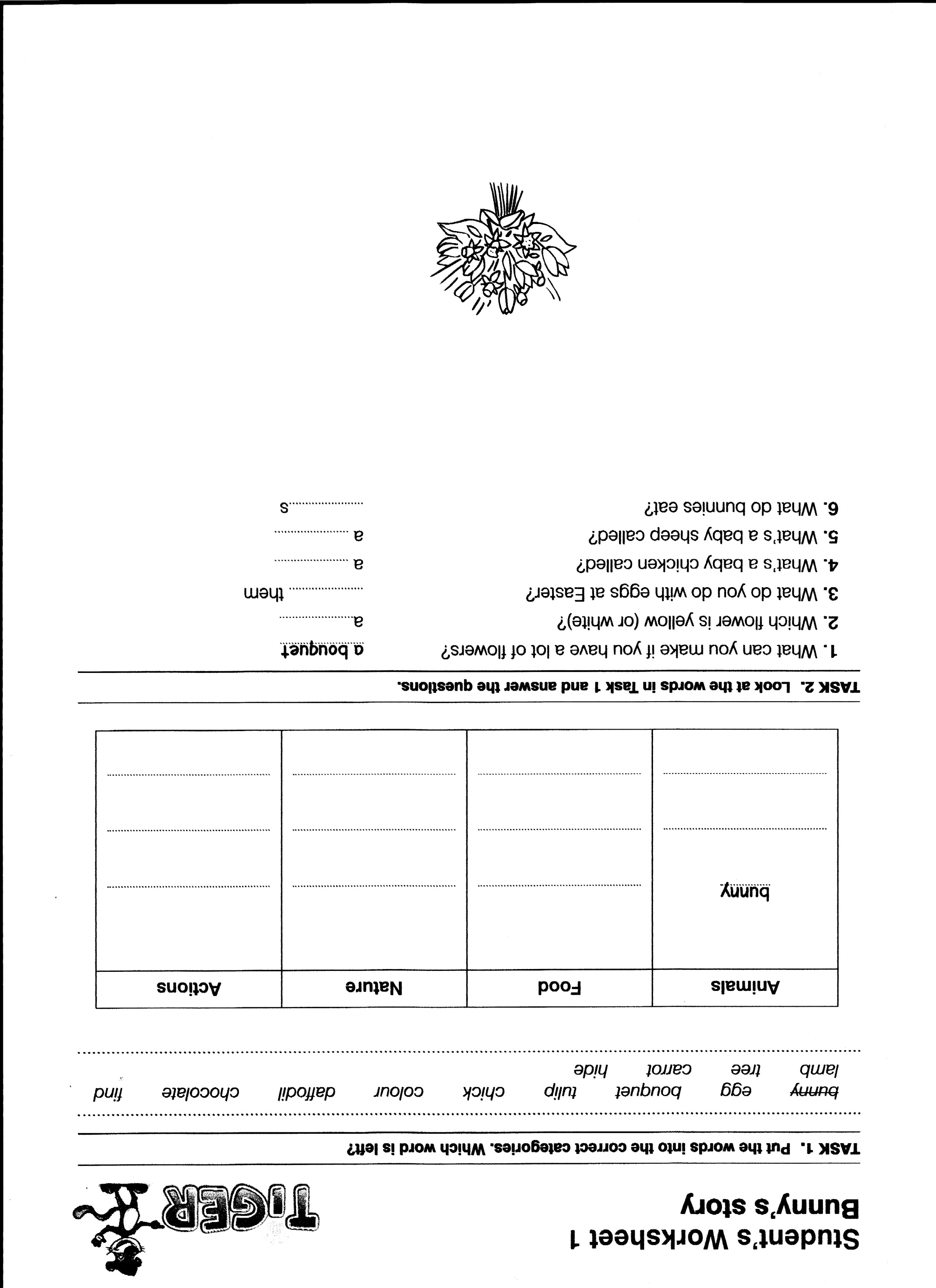 Zadanie 2. Spójrz na słowa z zadania 1 i odpowiedz na pytania:What can you make if you have a lot of flower? – Co możesz zrobić jeśli masz dużo kwiatów? Which flower is yellow (or white)? – Który kwiatek jest żółty lub biały?What do you do with eggs at Easter? – Co robisz z jajami na Wielkanoc?What’s a baby chicken called? – Jak nazywa się mały kurczak?What’s a baby sheep called? – Jak nazywa się mała owca?What do bunnies eat? – Co jedzą króliki?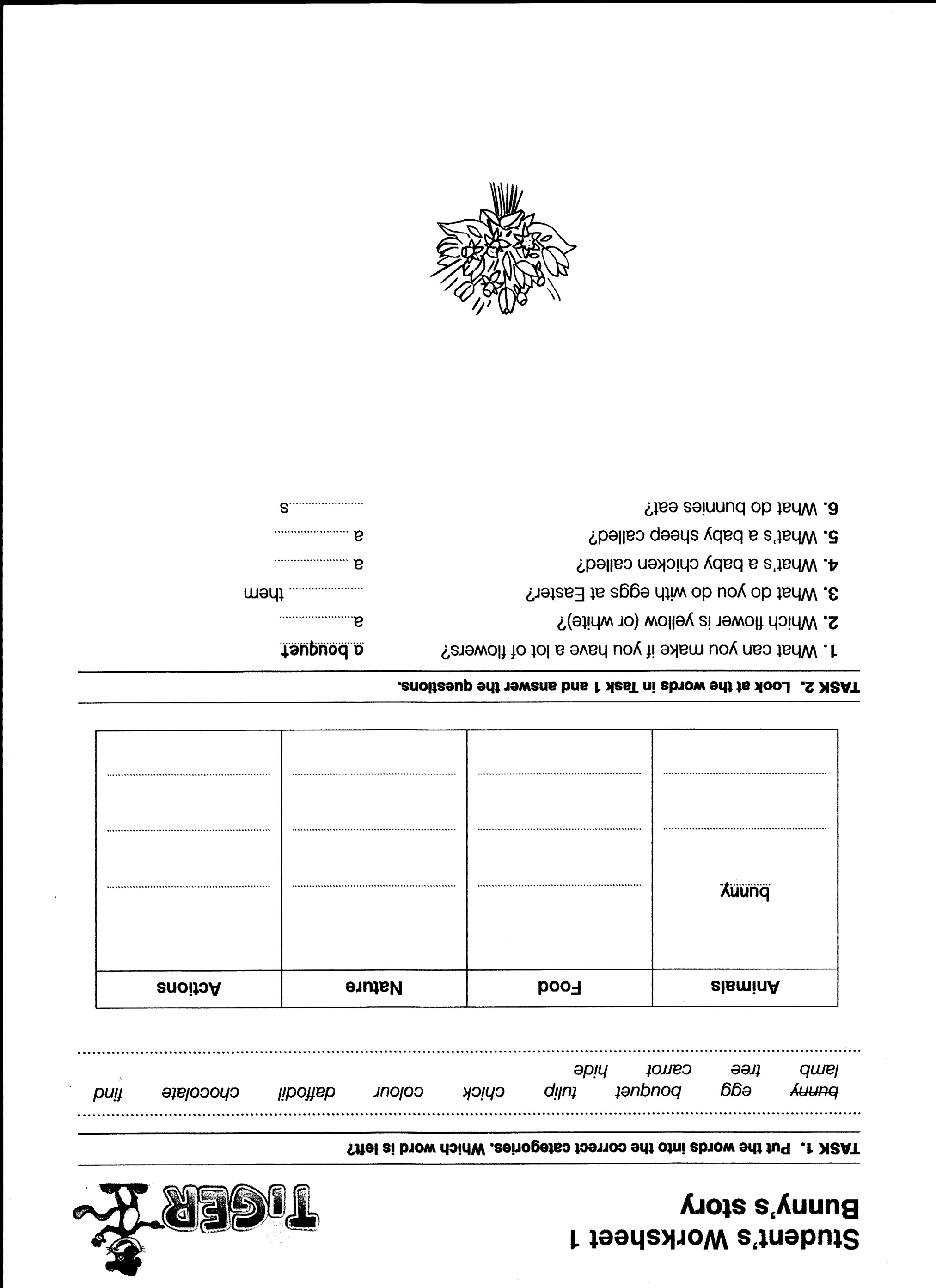 Zadanie 3. Spójrz na obrazki i wpisz brakujące słowa, korzystając z wyrazów z zadania 1.Wielkanocny …………. był znudzony, więc zdecydował się odwiedzić jego przyjaciół - …………. i …………. . Poszli na spacer. Zrobili …………. z …………. i …………. . Zajączek miał trochę …………. ze sobą, więc usiedli pod …………. i …………. je. Kiedy pisanki były gotowe, …………. powiedział „Zagrajmy w grę! Zamknij oczy! Ja schowam …………. a Ty będziesz ich szukał!”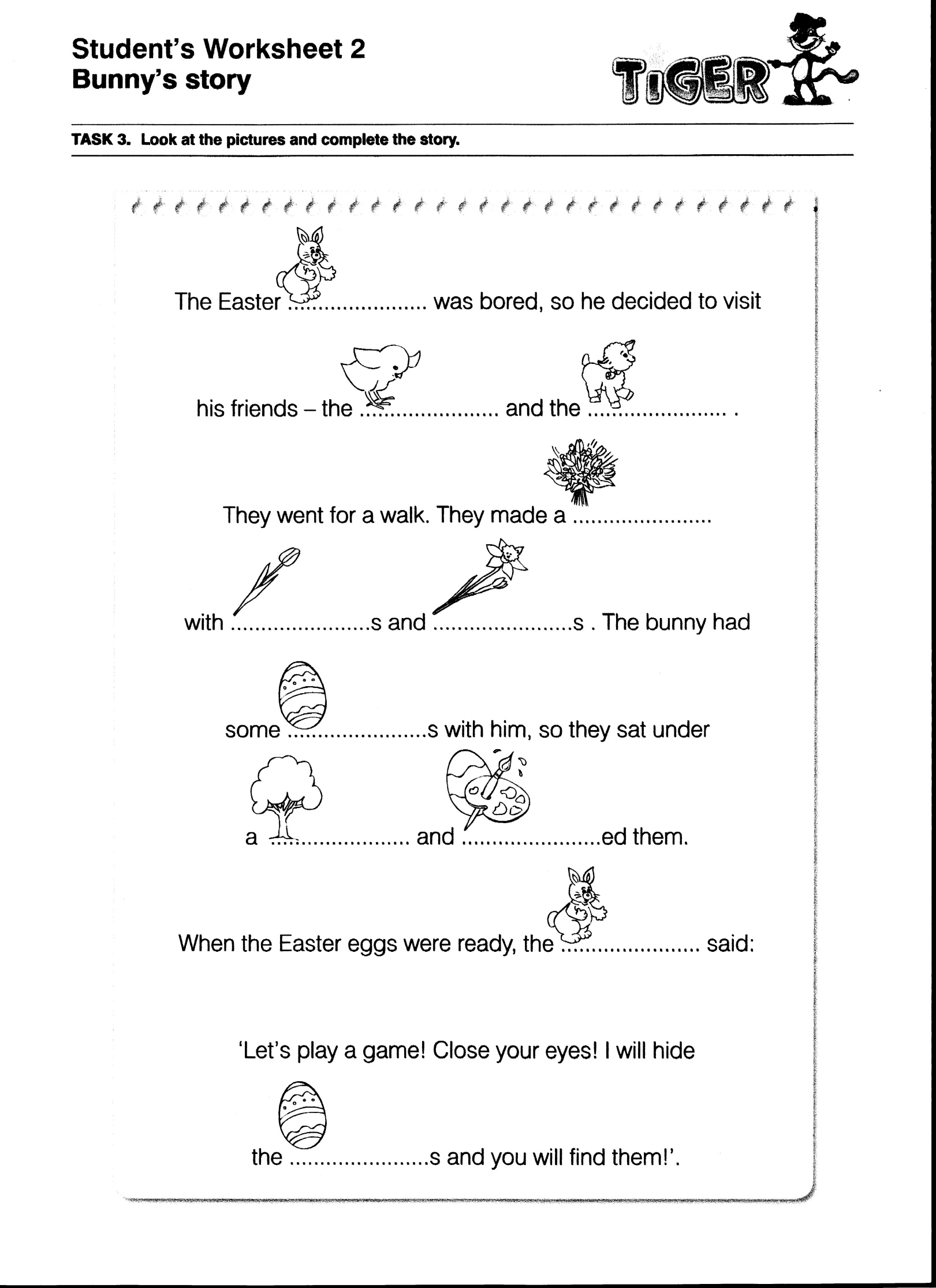 Przepisz do zeszytu słówka z zadania 1.Życzę Wam, Drodzy Rodzice i Uczniowie
aby te Święta Wielkanocne
wniosły do Waszych serc
wiosenną radość i świeżość,
pogodę ducha, spokój, ciepło i nadzieję.Krystyna Śmietana